Cantilever Gate Installation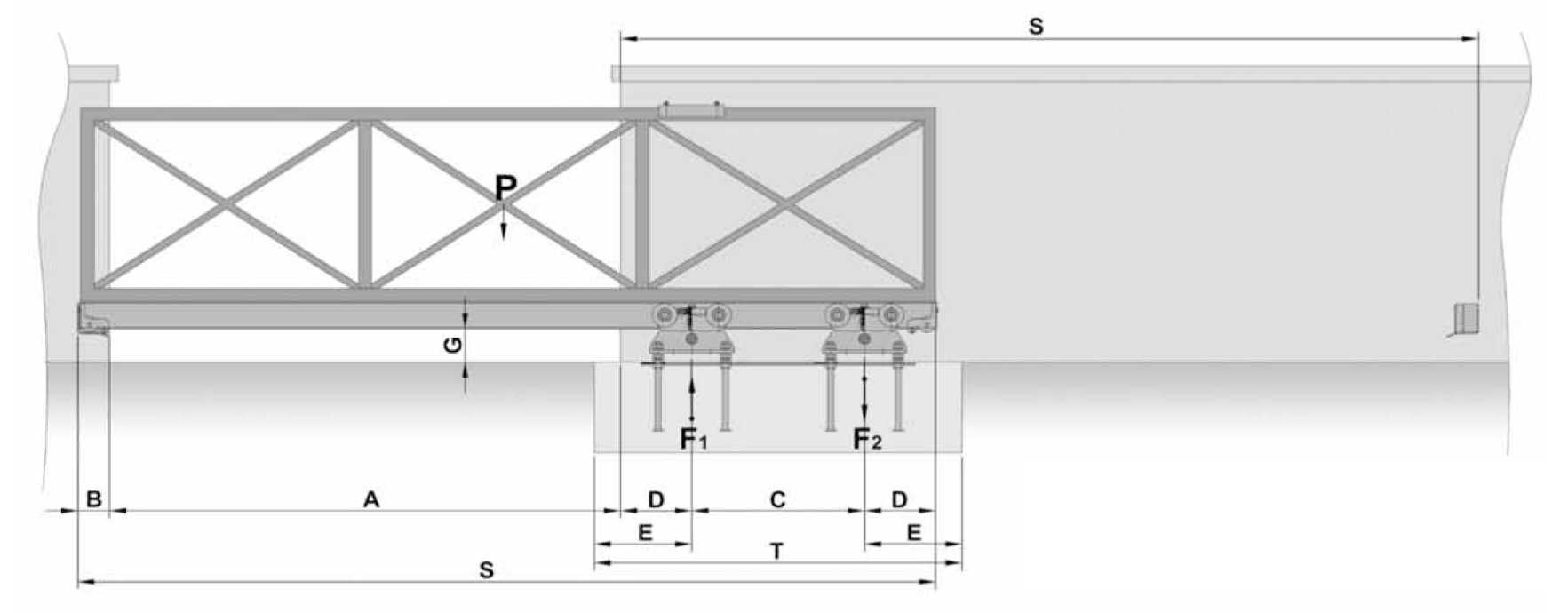 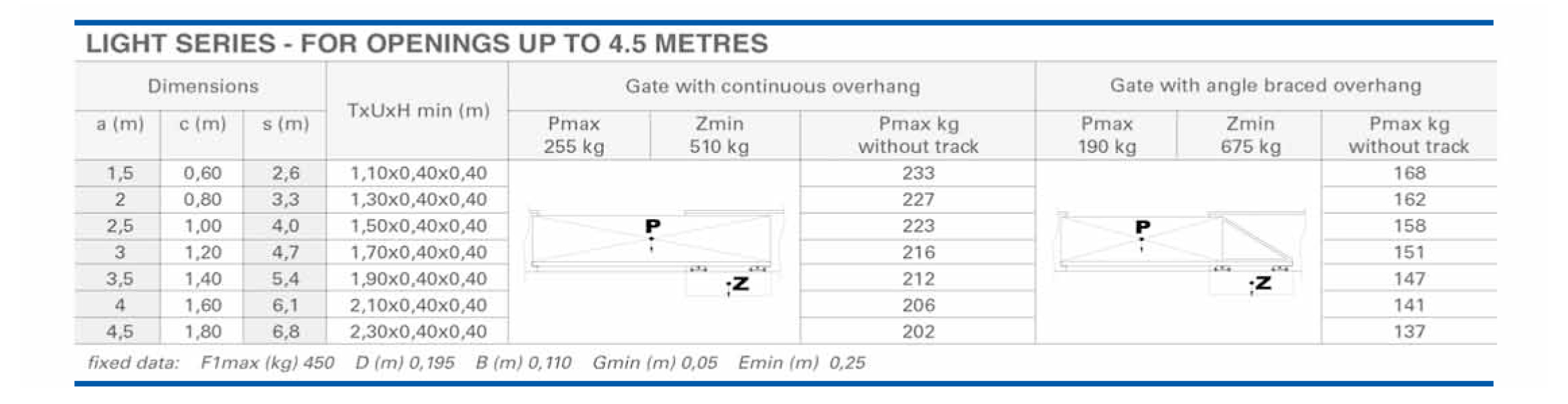 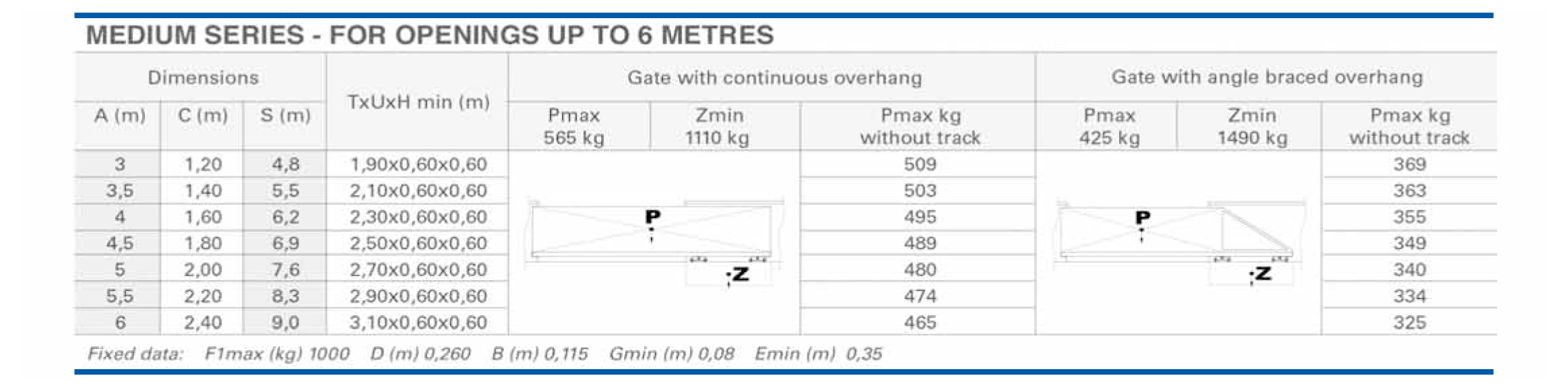 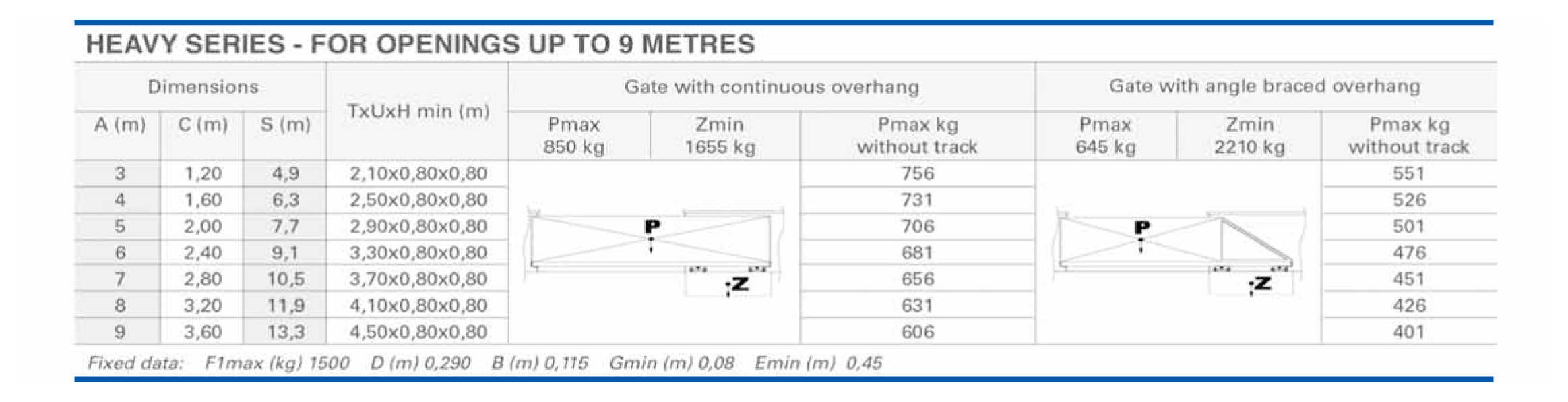 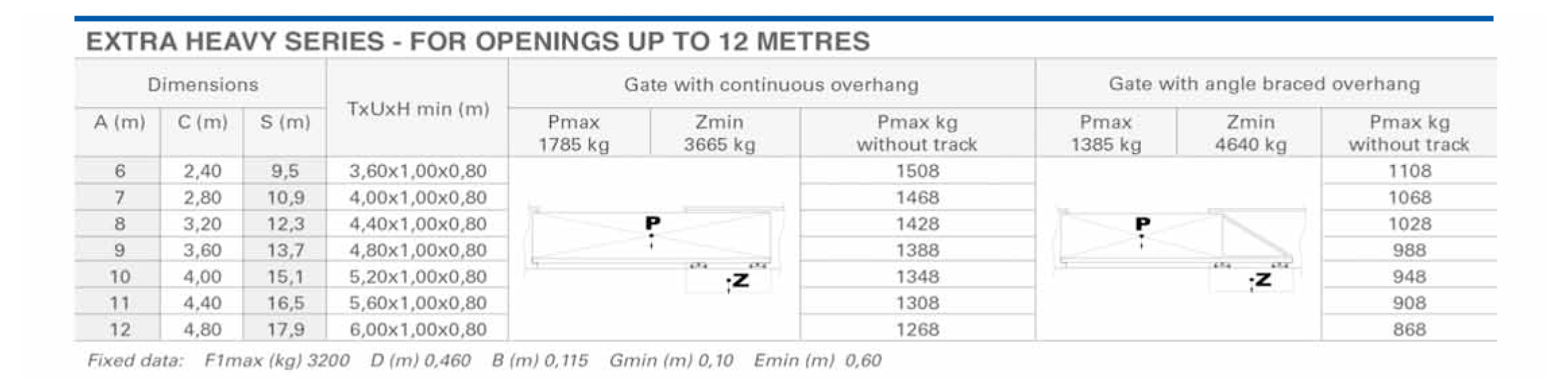 